Конспект родительского собрания во 2 младшей группе«Давайте познакомимся!»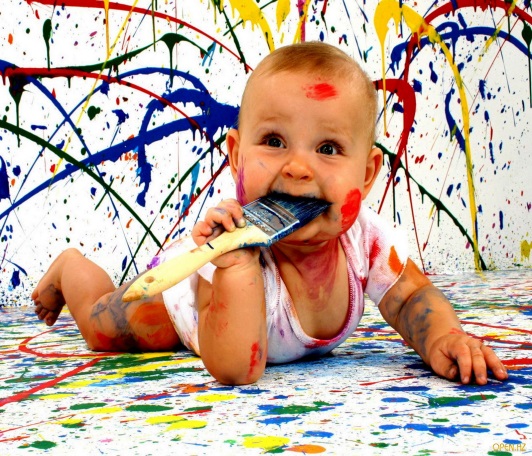 Цель: расширение контакта между педагогами и родителями; моделирование перспектив на новый учебный год; повышение педагогической культуры родителей.Задачи: познакомить родителей с задачами детского сада на новый учебный год, с планами группы на ближайшее время; обновить анкетные данные семей воспитанников; научить родителей наблюдать за ребёнком, изучать его, видеть успехи и неудачи, стараться помочь ему развиваться.
Определить доступные методы и формы работы с родителями.
Ход собрания.1. На входе в группу родителям предлагается заполнить газету «Мы хотим, чтоб наши дети стали…».Каждому выдается буклет «Правила для родителей».Презентация «Детский сад - наша вторая семья».Воспитатель 1: Дорогие родители, бабушки и дедушки наших детей! Мы очень рады видеть вас на первом родительском собрании, потому что мы понимаем: без союза с детьми, без вашей поддержки и помощи воспитание и создание для них уютной и радостной обстановки в детском саду – невозможная задача. Каким должен быть наш союз, что мы, взрослые, можем сделать для детей, чтобы их жизнь в группе была радостной и интересной? Об этом пойдёт конкретный разговор на этой встрече.Воспитатель 2: Но вначале, не зря же наша встреча называется «Давайте познакомимся!», давайте познакомимся поближе.Тренинговое упражнение «Клубочек». Воспитатель держит в руках клубочек и предлагает родителям немного рассказать о себе, о том, что они ждут от детского сада, какие пожелания воспитателям они хотели бы озвучить. Сначала воспитатели говорят о себе, наматывают на палец нитку и передают по кругу. В итоге, когда клубок возвращается к воспитателю, получается замкнутый круг.
Воспитатель1: Уважаемые родители. Посмотрите, мы с вами тесно связаны, и решаем одни и те же задачи. Мы как большая семья, должны действовать вместе. Ведь не надо забывать, что родитель – это главный воспитатель, а детский сад создан в помощь родителям.Мы с вами познакомились и теперь с хорошим настроением переходим к серьезным вопросам.Очень важно, чтобы вы, любящие родители, находились рядом со своими детьми. Нам предстоит вместе радоваться и преодолевать трудности, взрослеть и учиться. Учиться – это значит учить самих себя. Как правило, вместе с детьми учатся и их мамы и папы, бабушки и дедушки.Воспитатель 1: Посмотрите на нашу замечательную газету. Чего же родители ожидают от своих детей?Чтоб они стали сильными, умными, честными, здоровыми, любознательными и т.д.Ваши мечты осуществляться, если мы с вами будем работать в тесном контакте. Мы работаем по основной общеобразовательной программе дошкольного образования, которая направлена на укрепление здоровья детей и всестороннее развитие подрастающей личности. А также перед нами стоят годовые задачи: 1)становление компонентов речевой системы детей дошкольного возраста посредством развития мелкой моторики рук;2) развитие социально-коммуникативной компетентности воспитанников через организацию различных видов и форм игровой деятельности.Воспитатель 2: В программе предусмотрено решение задач для второй младшей группы, с которыми вы можете познакомиться в памятках для родителей.Работа с буклетами. Беседа о правилах для родителей​ Правила нашей группы.Скажите, можно одной ладошкой сделать хлопок? Нужна вторая ладошка. Хлопок – это результат действия двух ладоней. Воспитатель – это только одна ладошка. И какой бы сильной, творческой и мудрой она не была, без второй ладошки (а она в Вашем лице, дорогие родители) воспитатель бессилен. Отсюда можно вывести первое правило:Только сообща, все вместе, мы преодолеем все трудности в воспитании детей.Возьмите все по цветку раскрасьте их. А теперь сравните свой цветок с цветками своих соседей. Все цветы были одинаковые по форме, размеру. Скажите, после того как вы раскрасили цветок, можно найти два совершенно одинаковых цветка? Мы - взрослые люди при одинаковых условиях делаем все по-разному. Отсюда второе наше правило:Никогда не сравнивайте своего ребенка с другим! Мы будем сравнивать, но только это будут результаты одного и того же ребенка вчера, сегодня и завтра. Это называется мониторинг. Это мы будем делать для того, чтобы знать, как и что делать с этим завтра. Это мы будем делать для того, чтобы, расти каждый день. Причем не только в знаниях, но и в поступках.Мы с вами будем идти вместе и рядом на протяжении 4 х лет. У нас есть свои традиции.- Один раз в месяц родители организовывают развлечения для детей: это может быть театрализация сказки, или приглашение в гости сказочных персонажей – аниматоров.- В январе месяце мы отмечаем «День рождения группы», где принято организовывать праздничное представление для детей.2. Хочу свое выступление начать со слов известного педагогаА.С. Макаренко «Наши дети – это наша старость. Правильное воспитание – это счастливая старость, плохое воспитание – это наше будущее горе, наши слезы, это наша вина перед другими людьми, перед стариной»Младший возраст – важный период в развитии дошкольника, который характеризуется высокой интенсивностью физического и психического развития. В это время происходит переход ребенка к новым отношениям с взрослыми, сверстниками, предметным миром.Психологи обращают внимание на «кризис трех лет», когда младший дошкольник, еще недавно такой покладистый, начинает проявлять нетерпимость к опеке взрослого, стремление настоять на своем требовании, упорство в осуществлении своих целей. Это свидетельствует о том, что прежний тип взаимоотношений взрослого и ребенка должен быть изменен в направлении предоставления дошкольнику большей самостоятельности. Если же новые отношения с ребенком не складываются, его инициатива не поощряется, самостоятельность постоянно ограничивается, то возникают капризы, упрямство, строптивость (в контакте со сверстниками этого не происходит)Самостоятельность – ценное качество, необходимое человеку в жизни.Воспитывать его необходимо с раннего детства. По своей природе дети активны, очень часто они стремятся выполнять различные действия самостоятельно. И нам, взрослым, важно поддержать их в этом.Часто каждому из нас в ответ на предложение сделать что – то за ребёнка или помочь ему в чём – то приходилось слышать “Я сам!”В этом возрасте ребёнок осознаёт себя как отдельного человека, со своими желаниями и особенностями. Ребёнок практически становится самостоятельным: может выполнять без помощи взрослого многие действия, усваивает навыки самообслуживания.А сейчас давайте разберём ситуацию.Ситуация для анализаТрёхлетний Илюша с усердием надевает колготы. Трудное занятие! Наконец-то после долгих усилий колготы почти надеты, но...наизнанку. Малыш, конечно, этого не замечает и продолжает их натягивать. Мать прекращает, как она говорит, “эту бесцельную возню”, быстрым движением, не скрывая раздражения, старается натянуть ребёнку колготы. Малыш поднимает крик:- Сам, сам, сам!Мать строго говорит:- Сиди спокойно и не капризничай! Не умеешь, а кричишь “сам”.Вопросы:Правильно ли поступила мама? И почему?Бывают ли подобные ситуации у вас?Как вы выходите из них?Часто по разным причинам – из-за отсутствия времени, неуверенности в силах ребёнка – мы стремимся сделать всё за него сами.Но действительно ли мы оказываем ребёнку помощь?Как вы считаете?Может ли маленький ребёнок быть самостоятельным?Важно отметить, что в детском выражении “Я сам” проявляется стремление к самостоятельности.Стремясь сделать всё за ребёнка, взрослые причиняют ему большой вред, лишают его самостоятельности, подрывают у него веру в свои силы, приучают надеяться на других, дети могут вырасти пассивными, ленивыми.Пример: Ребёнок пытается одеться сам, но мама всё делает за него. Он тяжко вздыхает и говорит: “А я так хотел сам!”Психологи утверждают: уже к трём годам у ребёнка резко возрастает стремление к самостоятельности и независимости от взрослого как в действиях, так и в желаниях. У него появляется устойчивое желание самоутвердиться.Подавлять эти стремления ни в коем случае нельзя – это приводит к осложнениям в отношениях ребёнка и взрослого.Первый из них – негативизм, т. е. непослушание или нежелание выполнять указания взрослого, а стремление делать всё наоборот.Затем – упрямство, ребёнок будет настаивать на своём просто потому, что он этого потребовал.Так же в поведении ребёнка могут проявляться строптивость или своеволие(ребёнок всё хочет делать сам, отказываясь от помощи взрослых), наблюдаются такие явления, как бунт против окружающих (конфликт с окружающими, постоянно ссорится, ведёт себя агрессивно).Таким образом, подавление детской самостоятельности способно оказать серьёзное негативное влияние на развитие личности ребёнка.Сталкивались ли вы с подобными проявлениями?Как выходили из таких ситуаций?При формировании навыков самостоятельности у детей мы часто сталкиваемся, что ребёнок не может или не справляется с предложенным заданием. Как действовать в таких ситуациях?Ситуация для анализа.Научившись убирать за собой после еды, Гена принялся задвигать стул, но тот зацепился ножкой за ножку стола. Гена не приложил какого-либо старания, он отказался от небольшого, но необходимого усилия и тотчас же оставил своё намерение. Когда мама напомнила ему, что нужно задвинуть стул, мальчик плаксиво заявил: “Никак не получается!”Какие действия нужно предпринять взрослым?А теперь уважаемые родители мы предлагаем вам алгоритм «одевание зимней одежды» и правила складывания одежды в шкаф. Этот алгоритм будет в уголке для родителей.Итак, дети стремятся к самостоятельности.Что же они могут выполнять самостоятельно в младшем возрасте?Давайте попробуем вместе определить перечень действий, которые могут выполнять наши дети (обсуждение с родителями):Мыть руки, засучивая рукава; мыть лицо, не разбрызгивая воду; правильно пользоваться мылом; не мочить одежду; сухо вытираться полотенцем, без напоминания вешать его на отведённое место.Одеваться и раздеваться в определённой последовательности: одежду снимать, складывать, вешать, выворачивать на лицевую сторону; надевать одежду, пуговицы расстегивать, застёгивать, завязывать шнурки ботинок.Замечать непорядок в одежде и самостоятельно устранять его или обращаться за помощью к взрослому.Своевременно пользоваться носовым платком, туалетом.Пить из чашки; есть, хорошо пережёвывая пищу, с закрытым ртом.Правильно пользоваться ложкой, вилкой, салфеткой.Убирать игрушки, книжки, строительный материал в определённое место.Конечно, ребенок не сразу приобретает необходимые навыки, ему требуется наша помощь, создание необходимых условий для проявления самостоятельности, правильно руководить действиями детей и обязательно хвалить, хвалить за малейшее проявление самостоятельности.Воспитатель 2: Существует очень много способов общения воспитателей и родителей через ширмы раскладушки, консультации, журналы, библиотечку, памятки для родителей. В родительской библиотеке вы найдете большое количество книг, пособий и литературы, прочитав которую узнаете, чем занять ребенка дома, как справиться с капризами и многое другое.Мы живем в современном мире, и для тех, кто не мыслит себя без компьютера, мы тоже подготовили сюрприз. На сайте детского сада «Аленький цветочек» мы будем выкладывать фотографии о жизни нашей группы, а также вы найдете там и консультации. Так что, добро пожаловать.Воспитатель 1: Ваше желание нам помочь в воспитании и организации интересной жизни детей даёт возможность надеяться, что никто не останется в стороне. В этом нам очень поможет родительский комитет.Выбор родительского комитета.В заключении хочется сказать: “Дети – это счастье, созданное нашим трудом!” и пожелать друг другу успеха в нашем нелегком деле.Спасибо за внимание!